Структурное подразделение «Детский сад комбинированного вида«Ягодка» МБДОУ "Детский сад "Планета детства" комбинированного вида  Проект «Геометрические фигуры» в младшей группе                             (краткосрочный)                                                                 Провела: Кувакина Т.Н.                                              Чамзинка  2022 гАктуальность:    На всех этапах развития дошкольников проблема математического развития занимает одну из центральных мест. Поэтому тему нашей работы считаем актуальной и необходимой, т.к. математическое развитие младшего дошкольного возраста имеет большую ценность для интенсивного развития ребенка, его познавательных интересов и любознательности. Формирование математического развития один из важнейших разделов программы. Применять приобретенные знания цвета, формы, размера дети могут в любом виде продуктивной деятельности – рисовании, лепке, аппликации, конструировании.Тип проекта: краткосрочный, познавательно - игровойУчастники проекта: дети 1 младшей группы  , воспитатели.Сроки проведения:  ноябрь  2022г.Вид проекта: групповойПроблема: У детей младшего дошкольного возраста недостаточно сформировано математическое развитие с их возрастными особенностями (знание геометрических фигур, умение сравнивать их и располагать, находить их в окружающей обстановке).Цель: создать условия для формирования у детей представлений о геометрических фигурах (квадрат, треугольник, прямоугольник).Создать условия для реализации математических и творческих способностей детей в процессе реализации проекта.Задачи:Образовательные:- продолжать формировать первичные математические представления, об основных свойствах и отношениях объектов окружающего мира ; форме, цвете, размере, количестве, ;-обучать умению вести диалог с педагогом: слушать и понимать заданный вопрос, понятно отвечать на него, говорить в нормальном темпе, не перебивая говорящего взрослого.Развивающие:-развивать представление детей о геометрических фигурах: круге, квадрате, треугольнике;-закреплять умение обследовать форму, различать и называть круг, квадрат, треугольник.-совершенствовать умения детей сравнивать две фигуры по цвету, размеру и форме.-развивать умение находить геометрические фигуры в окружающей обстановке.-расширять и активизировать словарный запас детей;Предварительная работа:Беседа с детьми «Какие фигуры мы знаем?»;рассматривание картинок «Круг, квадрат, прямоугольник, треугольник»;игровое упражнение «Отгадай фигуру на ощупь».Этапы проектной деятельности:Подготовительный.Разработка плана реализации проекта;Сбор информации, методического обеспечения по теме;Организация развивающей предметно-пространственной среды, отражающей тему проекта, создание дидактического материала по теме. Реализация проекта.1-я неделяПодбор наглядно-дидактических пособий, демонстрационного материала для занятий .Создать условия для ознакомления с геометрическими фигурами.2 этап - основнойНОД «Три веселых друга – круг, квадрат и треугольник»Знакомить детей с геометрическими формами - круг, квадрат, треугольник2-я неделяНОД   «Круг и квадрат».Систематизировать знания о геометрических формах, умение различать круг и квадрат.Рассказывание сказки «Колобок» с использованием театрализованных элементов.Формировать математические представления детей через использование русских народных сказок.-3-я неделяХудожественное творчество: выкладывание геометрических фигур.Закрепить знание геометрических форм в самостоятельно-художественном творчестве.НОД  «Мишка в гости к нам пришел» (итоговое).Учить различать геометрические фигуры, используя зрительный и тактильные анализаторы, воспитывать доброе отношение друг другу, желание помочь сказочному герою, интерес к занятиям по математике.4-я неделяРезультаты проекта:В совместной работе дети  дружно работали, доводили начатое дело до конца, договаривались и  планировали  свои дела в разных видах продуктивной  и познавательной деятельности, тем самым развивая в себе коммуникативные, познавательные способности.Были разучены и освоены новые физкультминутки, подвижные  и дидактические игры.У детей улучшилась мелкая моторика рук, координация движений.Были получены системные знания о геометрических фигурах.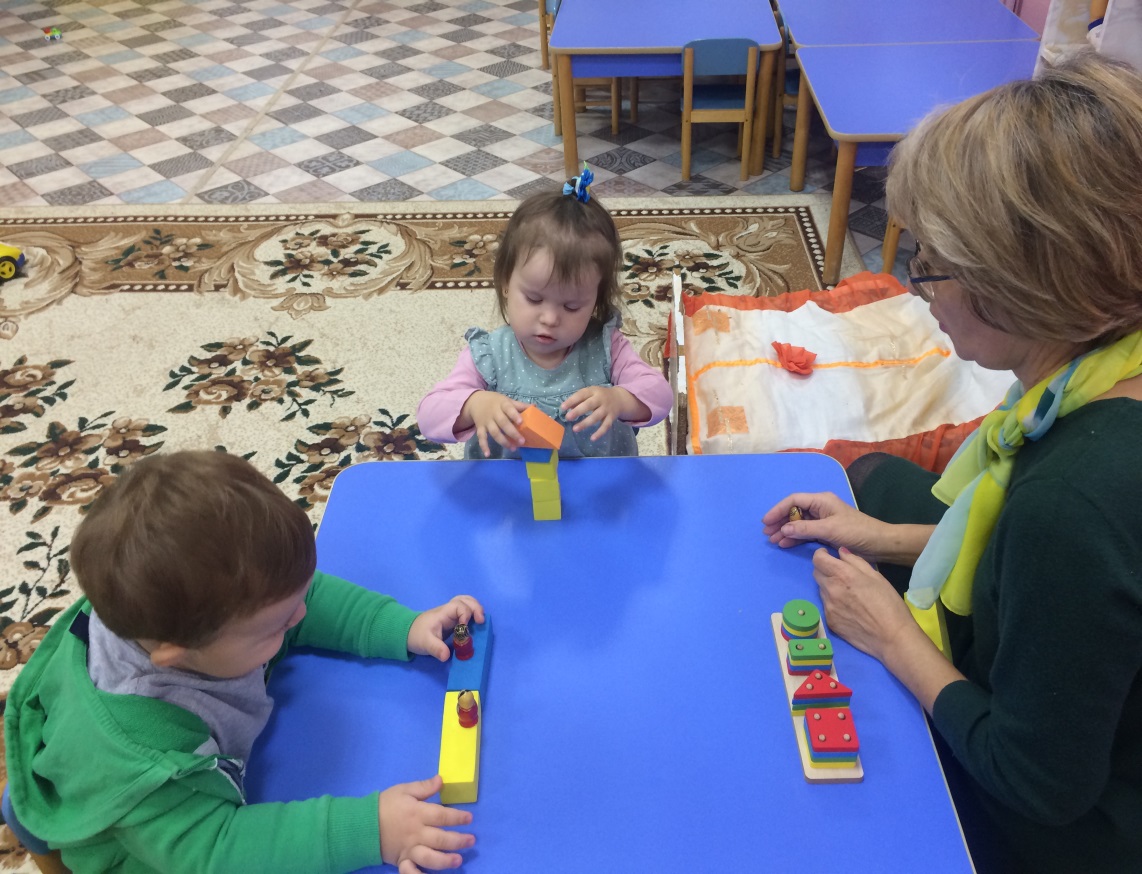 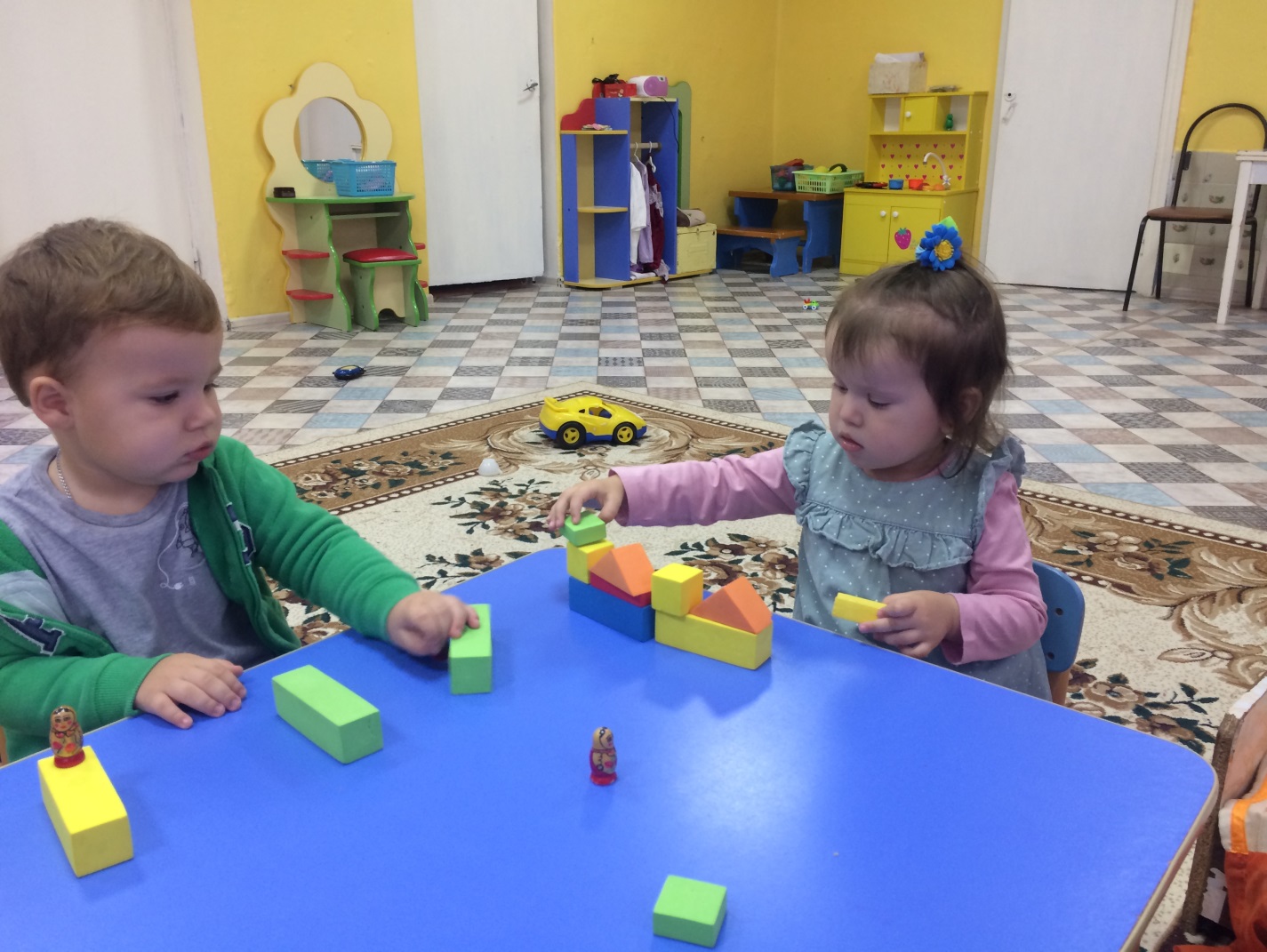 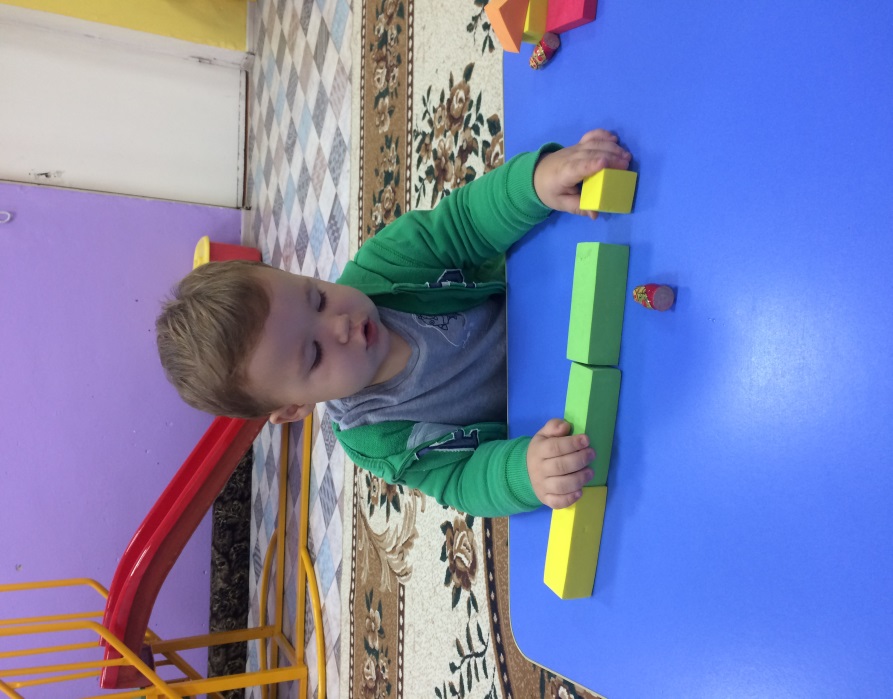 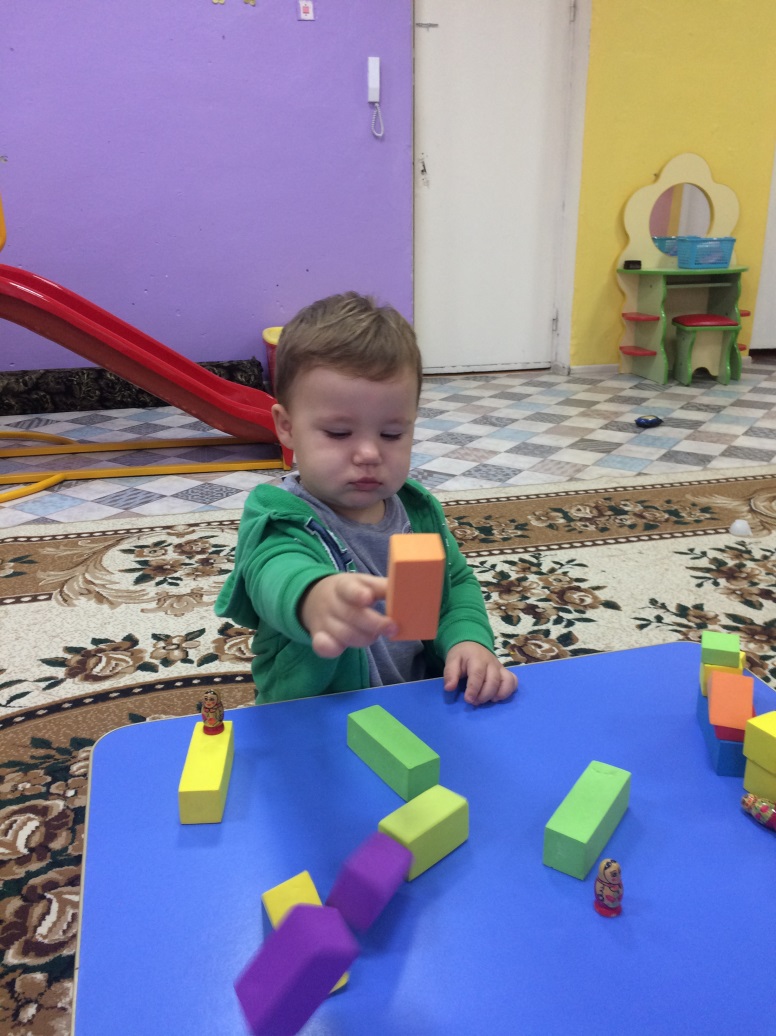 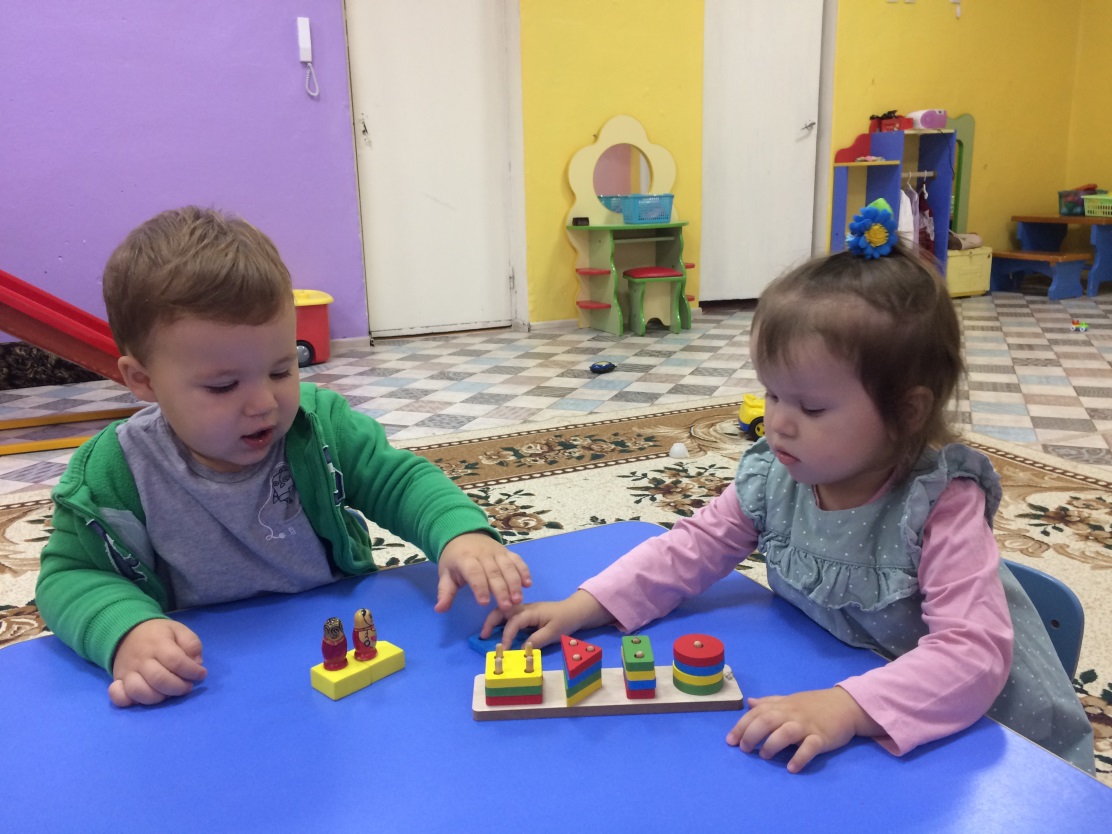 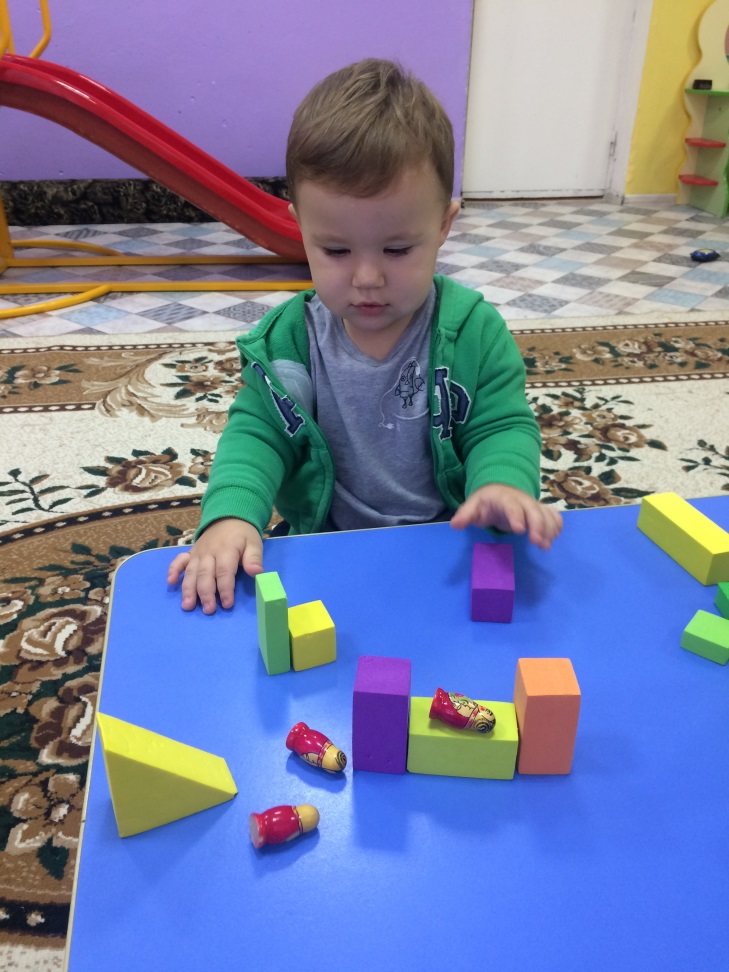 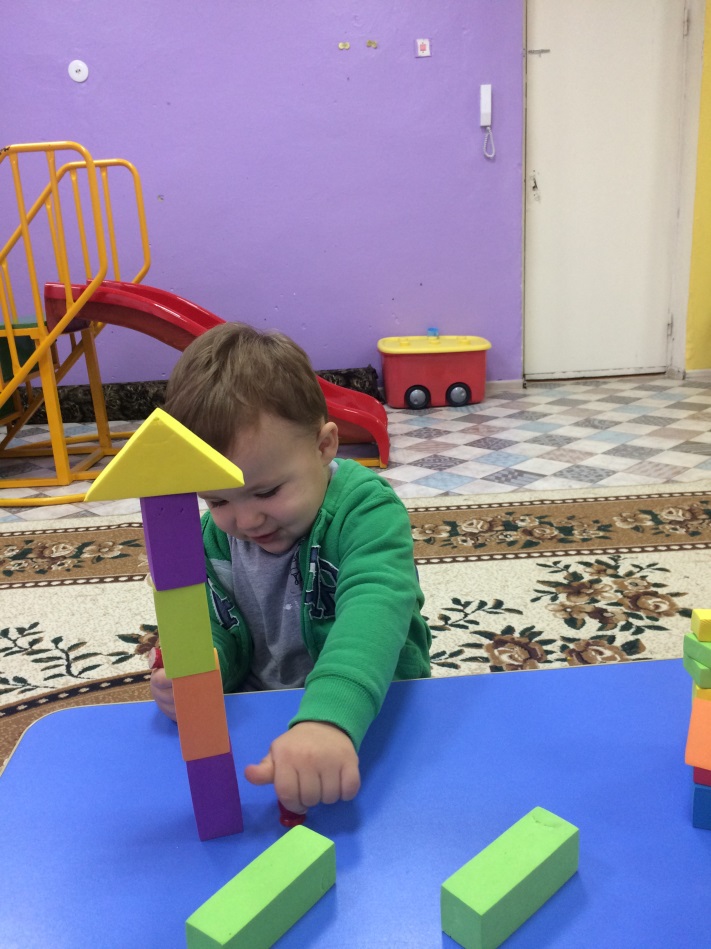 